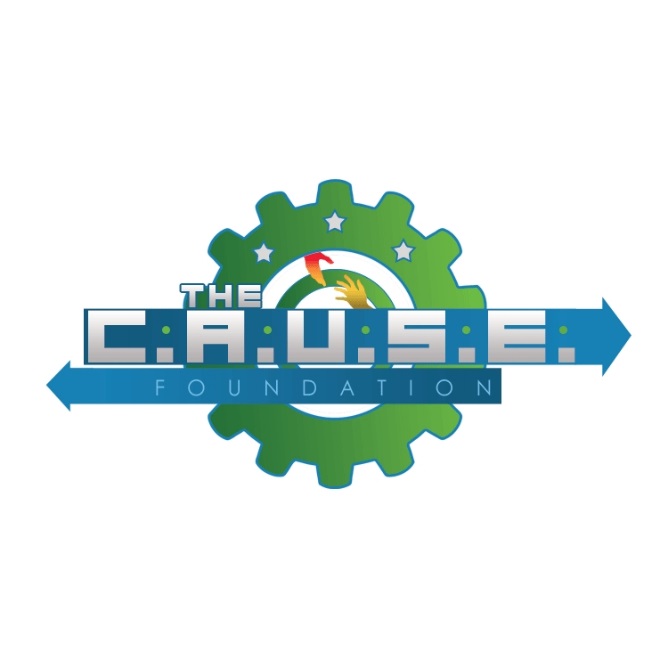 The CAUSE Foundation’s2018 Scholarship and Awards BanquetOur Vision:One day a community without the ravages of poverty.Our Mission:The CAUSE Foundation is dedicated to enhancing the dignity and quality of life of individuals, families, and communities by eliminating barriers to opportunity and helping them to reach their full potential as productive, caring, responsible citizens through education, advocacy, and the promotion of civic awareness.About Us:The CAUSE Foundation is classified by the Internal Revenue Service as a 501(c) (3) non-profit organization that serves the Greater Houston area.  This organization works on issues of common concern to all; sometimes joining with other organizations with mutually common objectives.  The members of The CAUSE Foundation represent geographic diversity and a wide range of activities.Our Programs and Services:The CAUSE Foundation accomplishes its mission in a number of ways.  Some of them are:Education ScholarshipsCommunity Literacy ProgramsMentoring ProgramsJoint Community Action ProgramsSPONSORS WILL RECEIVE THE FOLLOWING BENEFITS:PLATINUM								$10,000.00Opportunity to speak at the banquet Ten tickets to attend the banquetSpecial recognition, organization banner, at the banquetAdvertising in the awards dinner programAcknowledgement on event websiteGOLD										$5,000.00Five tickets to attend the banquetSpecial recognition at the banquetAdvertising in the awards dinner programAcknowledgement on the event websiteSILVER										$2,500.00Two tickets to attend the banquetAdvertising in the awards dinner programSpecial recognition at the banquetAcknowledgement on the event websiteIN-KIND SPONSOR							You DefineAdvertising in the awards dinner programAcknowledgement on the event websiteRecognition at the banquet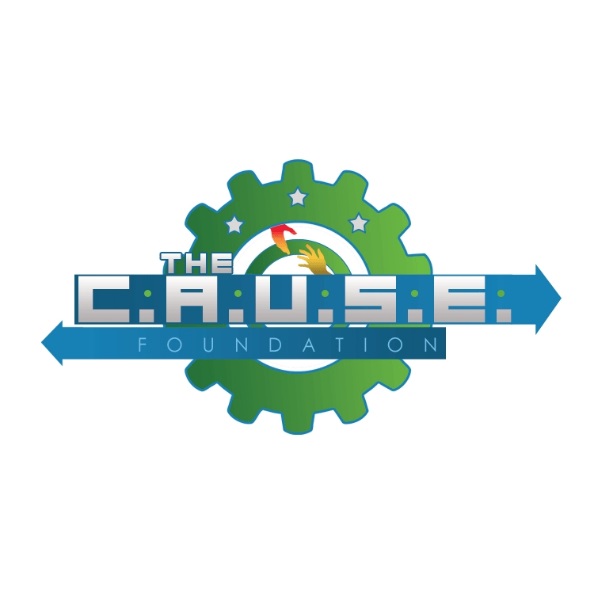 Sponsorship ReservationThe CAUSE Foundation’s 2018 Scholarship and Awards BanquetWe would like to support The CAUSE Foundation by sponsoring the 2018 Scholarship and Awards Banquet.Organization: _____________________________________________________Contact: _________________________________________________________Address: _________________________________________________________Telephone: _____________________E-mail: ____________________________Sponsorship Level:   Platinum	Gold		Silver	In-KindPLEASE CONFIRM YOUR PARTICIPATION BY RETURNING THIS FORM WITH YOU SPONSORSHIP FEE BEFORE March 15, 2018:The CAUSE FoundationP.O. Box 1370Fresno, TX  77545Website: www.thecausefoundationhouston.orgOr call the Event Chairman Mr. Kurt Holloway @ 832-457-7942 and he will arrange to pick up your contribution.THANK YOU FOR YOUR CONTRIBUTION!!!